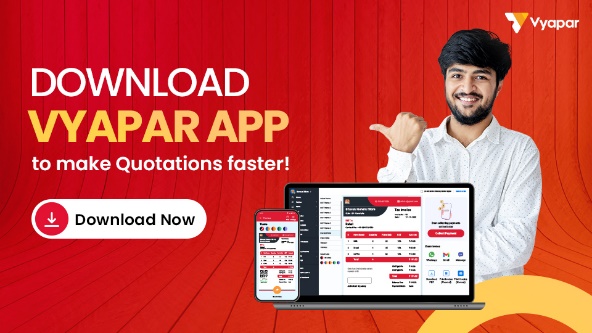 Company Name:Company Name:LogoLogoLogoAddress: Address: LogoLogoLogoLogoLogoLogoPhone No.: Phone No.: LogoLogoLogoEmail ID:Email ID:LogoLogoLogoGSTIN: GSTIN: LogoLogoLogoState: State: LogoLogoLogoQuotationQuotationQuotationQuotationQuotationQuotationQuotationQuotationQuotationBill To:Bill To:Bill To:Bill To:Name:Name:Name:Name:Address:Address:Address:Address:Contact No.:Contact No.:Contact No.:Contact No.:Quotation No.:Quotation No.:Quotation No.:ABC-2022-0001GSTIN No.:GSTIN No.:GSTIN No.:GSTIN No.:Quotation Date:Quotation Date:Quotation Date:DD/MM/YYYYState:State:State:State:#DescriptionQnty UnitRate/UnitDis.GSTGSTAmount1Item 1100Pieces500.0010018%18%89822Item 2150Pieces550.0010018%18%148323Item 3200Pieces400.0010018%18%143824Item 4500Pieces600.0020018%18%539645Item 5700Pieces300.0050018%18%377106Item 6100Pieces400.0010018%18%71827Item 7 400Pieces400.0010018%18%28782TotalTotal21501200165834Amount in words:Amount in words:Amount in words:Sub Total:Sub Total:Sub Total:       165834       165834Amount in words:Amount in words:Amount in words:Discount:Discount:Discount:Discount:1200Amount in words:Amount in words:Amount in words:SGSTSGSTSGSTSGST82917CGSTCGSTCGSTCGST82917Terms & ConditionsTerms & ConditionsTerms & ConditionsTotalTotalTotalTotal164634.00TotalTotalTotalTotal164634.00AdvanceAdvanceAdvanceAdvance1000BalanceBalanceBalanceBalance163634.00Company seal and SignCompany seal and SignCompany seal and SignCompany seal and SignCompany seal and SignCompany seal and SignCompany seal and SignCompany seal and SignCompany seal and SignCompany seal and SignCompany seal and SignCompany seal and SignCompany seal and SignCompany seal and SignCompany seal and SignCompany seal and SignCompany seal and SignCompany seal and Sign